Дошкольное детство: 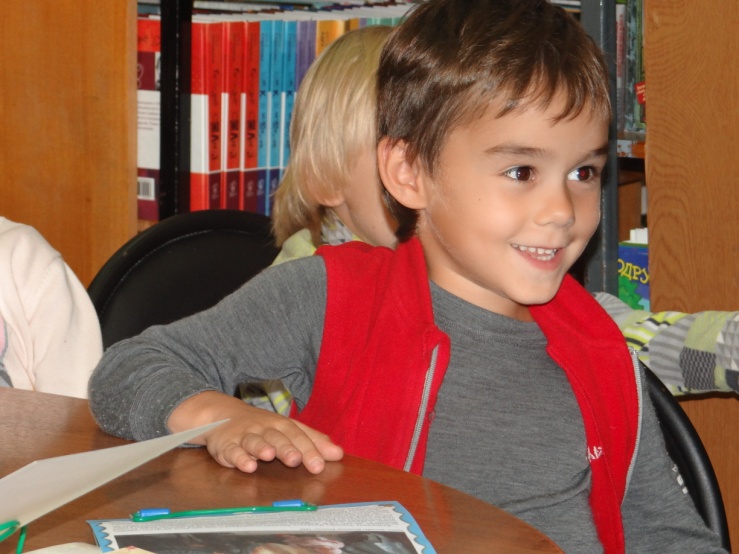 становление личности  Дошкольный возраст – большой и ответственный период психического развития ребенка.   Как     показывают        современные   исследования,      на               протяжении     дошкольного    периода   у   ребенка   не   только    интенсивно            развиваются все    психические    функции,    формируются    сложные    виды      деятельности, например, игра, общение со  взрослыми и сверстниками, но и происходит закладка общего фундамента  познавательных    способностей.  В личностной     сфере   формируются    иерархическая       структура мотивов и   потребностей, общая и дифференцированная самооценка, элементы   волевой регуляции поведения. Активно усваиваются нравственные формы поведения. Нарушения любого из звеньев или механизмов  психологической   структуры развития   дошкольников   может     решающим    образом    сказаться на всем дальнейшем ходе развития ребенка.Дошкольный возраст - это начало всестороннего развития и формирования личности. В этот период деятельность анализаторов, развитие представлений, воображения, памяти, мышления, речи в комплексе приводят к формированию чувственного этапа познания мира. Интенсивно   формируется логическое мышление, появляются элементы абстрактных  рассуждений. Дошкольник стремиться представить мир таким, каким он его видит. Даже фантазию он может расценивать как реальность. В дошкольном  возрасте закладывается фундамент для  развития индивидуальных личностных свойств, вследствие чего дети в этот период  требуют огромного внимания к себе со стороны всех взрослых, и тех людей, которые принимают непосредственное участие в судьбе ребенка.По мнению. А. С. Запорожца, ребенок приобщается к духовной и         материальной культуре, созданной человечеством, не пассивно, а активно, в процессе деятельности, на основе характера и особенностей                      взаимоотношений, складывающихся у него с окружающими людьми, от          которых во многом зависит процесс формирования его личности.На вопрос, что такое личность, психологи отвечают по-разному, и в разнообразии их ответов, а отчасти и в расхождении мнений на этот счет проявляется многогранность и сложность самого феномена личности.        Наличие и существование множества разных определений личности, имеющихся в литературе, заслуживает того, чтобы учесть их в поисках          глобального определения личности Личность чаще всего определяют как человека в совокупности его     социальных и приобретенных качеств. В понятие  «личность» обычно           включены такие свойства, которые являются более или менее устойчивые и свидетельствуют об индивидуальности человека, определяя его значимые для людей поступки.Б.Г. Ананьев рассматривает личность в единстве четырех сторон:-  человека как биологического вида;- онтогенезе и жизненном пути человека и индивида;- человека как личности;- человека как части человечества.К.А. Абульханова рассматривает личность как субъект жизненного          пути и субъект деятельности.   В основе  ее развития лежит развитие           таких качеств, как активность (инициатива, ответственность)  способность к организации времени, социальное мышление. В.В. Мясищев определяет ядро личности как систему ее  отношений к внешнему миру и самому себе, которая формируется под  воздействием      отражения и осознанием человеком окружающей   действительности, являясь одной из форм этого отражения.Так, по словам К. К. Платонова, личность - это конкретный человек, как субъект преобразования мира на основе его познания, переживания и                     отношения к нему. Исходя из его позиции, личность имеет динамическую функциональную структуру, элементами которой являются:- направленность;- опыт;- особенности психических процессов;- биопсихологические свойства.А. Н. Леонтьев описывает личность как совокупность общественных отношений, реализующихся в многообразных деятельностях. В трудах С. Л. Рубинштейна личность – совокупность внутренних      условий, через которые преломляются все внешние воздействия.  И.С. Кон обозначает понятие личность как человеческого индивида как члена общества, обобщает интегрированные в нем социально значимые     черты.  А.В. Петровский рассматривает личность как человека, общественного индивидуума, субъекта познания и объективного преобразования мира,      разумного существа, обладающего речью и способного к трудовой                 деятельности.  В.С. Мухина считает, что личность по своей феноменологии                предполагает развитие человека как социальная единица и как уникальная личность, формируется через свои отношения с другими людьми, который познает себя как индивид через другого, себе подобного, потому что другой как и он, является носителем общественных отношений. Развитие личности идет через присвоение материальной и духовной культуры человечества. Процесс развития человеческой личности               бесконечен. Личность является носителем существующих общественных         отношений. Личность развивается как родовой индивид, как индивидуальность           совершенствуясь и совершенствуя других. Личность продукт общения и          познания обусловленный конкретно историческими условиями жизни          общества.Притязая на признание, ребенок с помощью взрослого проектирует       себя в будущем как сильную, все умеющую личность. Стремление соотнести себя настоящего с собой в прошлом и будущем - важнейшее позитивное        образование самосознания развивающейся личности.Из всех определений личности, рассмотренных нами выше, мы будем руководствоваться определением, которое объединяет в себе смысл других - личность есть пожизненно формирующихся индивидуально своеобразная  совокупность психофизиологических систем, которые определяют                 своеобразное для данного ребенка мышление и поведение.Проблемой личности старшего дошкольного возраста занимались    такие ученые как Б. Г. Ананьев, Л. И.   Божович, С. Л. Рубинштейн и другие.Старший дошкольный возраст является дальнейшим продолжением   сензитивного периода в личностном развитии. Этот период благоприятен для овладения социальным пространством человеческих отношений через           общение со взрослыми и сверстниками. Этот возраст приносит ребенку           новые принципиальные достижения Психическое развитие, становление личности дошкольника  связана с формированием самосознания — осознанием себя и отношением к себе как к физическому, духовному и общественному существу.С. Л. Рубинштейн подчеркивал, что движущая сила развития                  самосознания — в «растущей реальной самостоятельности индивида,           выражающейся в изменении его взаимоотношений».К 6 годам ребенок становится значительно самостоятельнее,  независимее от взрослого, расширяются, усложняются его отношения с  окружающими. Это дает возможность для более полного и глубокого       осознания себя, оценки       достоинств и недостатков как своих, так и   сверстников.Активно развивается в этот период и самооценка — важная форма       проявления самосознания. Самооценка шестилетнего ребенка в одном виде   деятельности может отличаться от его самооценки в других. Ведь, как         справедливо заметил Б. Г. Ананьев, оценочное суждение ребенка,                непрерывно переплетается с оценочными отношениями к нему со стороны товарищей и особенно воспитателя.С помощью самооценки происходит регуляция поведения личности. И.С. Кон считает, что самооценка тесно связана с уровнем притязания на признание. Уровень притязания - это желаемый уровень самооценки              личности. Оценка дошкольником самого себя во многом зависит от оценки его взрослости. Старшие дошкольники оценки взрослых преломляют через призму тех установок и выводов, которые подсказывает им их опыт.Успехи детей старшего дошкольного возраста в познании                    окружающего мира поистине велики, хотя логическое мышление у них ещё не сформировалось. Этому в определённой мере мешает их  эгоцентризм,   когда  ребенок считает, что он – центр вселенной и все  вращается вокруг   него. Препятствует этому и недостаточно развитое умение сосредоточиваться только на кокой-то одной стороне события,  явления или предмета.Отечественные   психологи  Л.  С.  Выготский,   А.  Н.   Леонтьев,  А.  В. Петровский и другие подчеркивают, что личностью следует называть              человека, лишь достигшего определенного уровня психического развития. Этот  уровень,  как указывала Л. И. Божович,   характеризуется тем,  что  в процессе  самопознания человек начинает воспринимать и  переживать самого себя как единое целое, отличное от  других людей  и  выражающееся  в  понятии  «Я».  Для   такого уровня психического развития характерно также наличие у человека собственных взглядов и отношений, собственных  моральных  требований и оценок, делающих его относительно устойчивым  и  независимым  от чуждых  его  собственным  убеждениям воздействий  среды.Человек на этом уровне развития способен сознательно воздействовать на окружающую действительность, изменять её в своих целях, а также        изменять сообразно цели самого себя. Иначе говоря, человек, являющийся личностью, обладает, с точки зрения Л.И. Божович, которую мы разделяем, таким уровнем психического развития, который делает его способным   управлять своим поведением и деятельностью, а в известной мере и своим психическим развитием. Человеческое «Я», внутреннее   содержание личности возникает и формируется не само из себя, а только в процессе общения с окружающими людьми, в котором складываются определенные личные взаимоотношения.И от того, каков характер отношений ребенка с окружающими, во       многом зависит, какие именно личностные качества сформируются у него.По мнению отечественных психологов, потребности  дошкольника,  не сводятся к его органическим нуждам, которые  удовлетворяет взрослый. Уже в первые недели жизни у детей начинает    складываться потребность в общении с людьми – особая потребность не   биологического, а социального характера. При личностном общении  предметом обсуждения является человек. Сообщение ребенка в этот период о своем эмоциональном состоянии, рассчитанное на сопереживание взрослого, обращение за одобрением, сообщение о чувствах симпатии и расположения, интимные сообщения  ребенка, попытки расспросить взрослого о нем самом.                Общаясь по ходу деятельности со старшими детьми и особенно со      взрослыми, ребенок в старшем дошкольном возрасте действует на уровне,   превышающем его обычную норму. Точнее говоря, он оказывается в пределе «зоны ближайшего развития», где сотрудничество с превосходящими его по опыту и знаниям партнерами помогает ему реализовать свои потенциальные возможности. Если же их нет, то возникают состояния напряженности и тревожности, приводящие либо к возникновению чувства неполноценности и                   подавленности, либо к агрессивности. Это плохо в обоих случаях, ибо может способствовать формированию отрицательного отношения к детям,            мнительности, враждебности, стремлению к уединению.     В отдельных случаях, детям необходимо предоставлять возможность   побыть одним: без одиночества нет мечтаний и размышлений над какими-то собственными проблемами.     Детям, воспитывающимся в условиях вседозволенности, трудно          научиться контролировать свое поведение, подчиняться правилам,                   установленным в обществе. В результате растет конфликтность, суть которой точно выразил Эриксон формулой «инициатива против чувства вины». Она возникает потому, что новые, сформировавшиеся способности позволяют  детям что-то придумывать, изобретать, подчас ставя себя в такое положение, когда они сами не знают, как поступать, какие формы поведения выбрать, т.е.
оказываются не в состоянии контролировать себя. В подобных ситуациях они нередко совершают поступки, не одобряемые не только родителями, но и    более широким социальным окружением. В таких ситуациях, как правило, и           возникает чувство вины и страха.          Чувство вины может проявиться у ребенка и в том случае, когда, как ему кажется, он своим поведением, успехами и т.д. не оправдывает              родительских ожиданий и надежд, а также тогда, когда он понимает, что своими поступками посягнул на права других. Конфликт между инициативой и виной – последний психосоциальный конфликт в старшем дошкольном периоде, который  Э. Эриксон назвал       «возрастом игры». Игра — ведущий тип деятельности ребенка дошкольного возраста.  Д. Б. Эльконин подчеркивал, что игра относится символико-моделирующему типу деятельности, в котором операционально-техническая сторона            минимальна, сокращены операции, условны предметы.Игры вырабатывают у детей понимание общности некоторых проблем, а совместное их решение в процессе игры помогает лучше усваивать           социальные нормы и роли, соответствующие их полу и социальному статус. Дошкольник, которому удалось преодолеть серьезный внутренний конфликт между чувством вины и ощущением собственной независимости, знает, что он существо, отличное от других. У него формируется и развивается положительное восприятие себя как личности.Дошкольный возраст  является началом становления   личностного типа общения, в основе которого лежит интерес к человеческим отношениям, общепринятым нормам поведения. Ребенок старается   обнаружить перед взрослыми и сверстниками свои умения, осведомленность, ценит дружбу с детьми, которые много знают и умеют. Он не удовлетворяет позицией         наблюдателя и слушателя, а претендует на активную роль в беседе, в игре, в любой иной совместной со взрослыми или сверстниками деятельности.Дошкольники перестают быть наивными и непосредственными, как раньше, становятся менее понятными для окружающих. Причиной таких изменений является дифференциация  (разделение) в сознании ребенка его внутренней и внешней жизни.До семи лет ребенок поступает в соответствии с актуальными для него в данный момент переживаниями. Его желания и выражение этих желаний в поведении (т.е. внутреннее и внешнее) представляют собой неразделимое  целое. Поведение ребенка в этих возрастах можно условно описать схемой: «захотел - сделал». Наивность и непосредственность свидетельствуют о том, что внешне ребенок такой же, как и «внутри», его поведение понятно и легко «читается» окружающими. Утрата непосредственности и наивности в поведении старшего дошкольника означает включение в его поступки         некоторого интеллектуального момента, который как бы вклинивается между переживанием и действием ребенка. Его поведение становится осознанным и может быть описано другой схемой: «захотел — осознал — сделал».       Осознание включается во все сферы жизни старшего дошкольника: он          начинает осознавать отношение к себе окружающих и свое отношение к ним и к самому себе, свой индивидуальный опыт, результаты собственной              деятельности и т.д.Одним из важнейших достижений старшего дошкольного возраста         является осознание своего социального «Я», формирование внутренней          социальной позиции. В ранние периоды развития дети еще не отдают себе отчета в том, какое место они занимают в жизни. Поэтому осознанное            стремление измениться у них отсутствует. Если новые потребности,            возникающие у детей этих возрастов, не находят реализации в рамках того образа жизни, который они ведут, это вызывает неосознанный протест и        сопротивление.В   старшем   дошкольном       возрасте     ребенок    впервые    осознает                     расхождение между тем, какое положение   он  занимает среди других людей, и тем,  каковы   его   реальные   возможности  и  желания.   Появляется    ясно   выраженное  стремление  к  тому,   чтобы   занять   новое   более    «взрослое» положение   в    жизни и выполнять новую,   важную    не   только    для   него самого, но и для других людей деятельность.Формируются такие важные качества личности как ответственность и чувство долга. Формируются личностное качества связанные с отношением к людям, переживаниям, успехам и неудачам. Старшие дошкольники уже      разумно могут объяснять свои поступки. Дети учатся таким эмоциям и чувствам, которые помогают                   устанавливать продуктивные отношения со своими сверстниками и со         взрослыми. Формируется ответственное отношение к результатам своих действий и поступков. Ответственных старших дошкольников пробуждает чувство      сопричастности к общему делу. Ребенок шести семи лет способен понимать нравственный смысл            ответственности. Эмоционально положительное отношение к самому себе, лежащее в основе структуры самосознания личности нормально                      развивающего ребенка, ориентирует его на притязание положительного          этического эталона. Потребность соответствовать этому эталону поведения, приобретает личностный смысл, у ребенка появляется ответственность как черта личности. Ребенок шести - семи лет может самостоятельно выбирать способы правильного поведения, отстаивать свое мнение, брать на себя                      ответственность за свою позицию и проявлять независимость. Правильное поведение в присутствии взрослого - первый этап морального развития           поведения ребенка. Потребность вести себя по правилам приобретает           личностный смысл. Потребность в признании проявляется в стремлении ребенка                        утвердиться в своих моральных качествах, он хочет, чтобы люди испытывали к нему благосклонность, благодарность, признавали и ценили его хороший поступок. У    детей     старшего    дошкольного    возраста    имеется   ненасытная              потребность    обращаться   к   взрослым   за    оценкой     результатов    своей деятельности и достижений.           В возрасте 5-6 лет, ученые указывают на возникновение                         внеситуативно-личностной формы общения, которой характерны личностные мотивы, приобретающие внеситуативный характер. Интерес ребенка               направляется на те стороны личности другого человека, которые не имеют     отношения к конкретной ситуации сотрудничества взрослого и ребенка.Особенностью данной формы общения являются жалобы детей на         товарищей, на что указывают А. Г. Рузская и Л. Н. Абрамова. Они вызваны прежде всего стремлением проверить себя, так ли они усвоили правила           поведения, что и как следует делать. Таким образом, наблюдается                 коммуникативная деятельность в чистом виде.Общение в этом возрасте со сверстниками весьма своеобразно и           противоречиво: дети с удовольствием взаимодействуют друг с другом, но при этом между ними зачастую наблюдаются ссоры,  даже драки. Между тем нельзя не признать, что общение с другими детьми имеет важное значение для психического развития ребенка и формирования его личности.В старшем дошкольном возрасте появляются зачатки рефлексии — способности анализировать свою деятельность и соотносить свои мнения, переживания и действия с мнениями и оценками окружающих, поэтому      самооценка детей старшего дошкольного возраста становится уже более   реалистичной, в привычных ситуациях и привычных видах деятельности приближается к адекватной. В своих работах В.С. Мухина отмечает, что сохранение   положительных взаимоотношений со своими родителями и близкими, это  условие, при котором личность ребенка будет развиваться благополучно.  Хорошее отношение со стороны родителей жизненно необходимо ребенку. Желание заслужить похвалу, родительское одобрение является одним из   рычагов воспитания. Оценка поведения со стороны родителей и близких, один из важнейших источников чувств малыша. Похвала вызывает чувство гордости, постепенно начинает проявляться такое важное образование, как самоуважение. Притязание на признание — одна из самых значимых   человеческих потребностей. Она основана на стремлении получить высокую оценку своих достижений, отвечающих общественным ожиданиям людей. Стремление к реализации притязаний развивает ребенка, делает его   совершеннее.Положительная самооценка основана на самоуважении, ощущении   собственной ценности и положительного отношения ко всему, что входит в представления о самом себе. Отрицательная самооценка выражает неприятие себя, самоотрицание, негативное отношение к своей личности.В дошкольном возрасте дети накапливают первый опыт нравственного поведения, оно становиться все более осознанным, организованным и              дисциплинированным; расширяются нравственные представления и              углубляются нравственные чувства детей.У ребенка старшего дошкольного возраста углубляется интерес к         трудовым делам взрослых, к результатам их труда, возникает чувство             восхищения самоотверженными поступками людей, желание подражать им. Для игр детей этого возраста характерны игры с героическим сюжетом.На данном возрастном этапе появляются более сложные игры, как по    содержанию, использованию средств отображения реальной жизни, так и по организации. Это уже сюжетно-ролевые игры, которые продолжаются        неделю, месяц и так далее, с постепенным развитием и усложнением           содержания; игры, глубоко затрагивающие чувства и интересы детей. Их    тематика преимущественно связана с современной жизнью.  Игра является важнейшей деятельностью дошкольника, так как игра - лучшее средство удовлетворения его интересов и потребностей, реализация его замыслов и желаний. В своей игре ребенок как бы отражает то, что будет в его жизни, когда он станет взрослым. Содержание игр формирует добрые чувства, смелость, решительность, уверенность в себе.Для детей этого возраста характерен интерес к выполнению сложных      заданий, но теперь ребенку важно достичь результат. При частых неудачах он начинает утрачивать этот интерес, неохотно отвечает на вопросы и не  всегда соглашается выполнить то или иное задание, если не уверен в   успехе.            У детей старшего дошкольного возраста самопознание и                      самоотношение рождают деятельность самооценивания, в результате            которой формируется самооценка, как компонент самосознания ребенка           отношение к своим личностным свойствам, переживаниям и мыслям.Самооценка бывает:- адекватная; когда ребенок критически правильно оценивает свои           возможности, родители его не балуют и не замечают самооценку; - неадекватная; когда ребенок недооценивает себя;- завышенная: когда ребенок переоценивает свои возможности              вследствие вседозволенности сюсюканья родителей.В биологическом отношении старшие дошкольники переживают       период второго округления: у них по сравнению с предыдущим возрастом замедляется рост и заметно увеличивается вес; скелет подвергается  окостенению, но этот процесс еще не завершается. Идет интенсивное        развитие мышечной системы. С развитием мелких мышц кисти появляется способность выполнять тонкие  движения, благодаря чему ребенок  овладевает навыком быстрого письма.К шести годам завершается для современного ребенка период                    дошкольного детства. Влияние семьи на дошкольника проявляется в            заложенных необходимых умениях и навыках, человеческих начал в           формирующейся личности ребенка. Это означает, что дети шести лет: 1) естественно проходят фазы своего развития и решают закономерные возрастные проблемы; 2) испытывают чувства привязанности, нежности и любви в ответ на аналогичные чувства родителей; 3) реализуют свою потребность в авторитете и уважении, понимании со стороны близких и значимых для них лиц; 4) обладают устойчивым чувством «Я», уверенностью в себе,           адекватной самооценкой, в том числе уровнем притязаний и возможностей; 5) способны к сопереживанию; 6) не проявляют выраженных чувств ревности и зависти при наличии ведущего чувства доброжелательности к людям; 7) контактны и общительны, стремятся к взаимодействию со                  сверстниками на равных. За период старшего дошкольного детства ребенок проходит большой путь личностного развития, а также в овладении социальным пространством с его системой нормативного поведения в числе личностных отношениях со взрослыми и детьми. Ребенок осваивает правила адекватного лояльного взаимодействия с людьми и в благоприятных для себя условиях может             действовать в соответствии с этими правилами.  